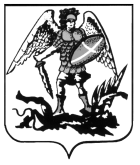 ПРАВИТЕЛЬСТВО АРХАНГЕЛЬСКОЙ ОБЛАСТИМИНИСТЕРСТВО СТРОИТЕЛЬСТВАИ АРХИТЕКТУРЫ АРХАНГЕЛЬСКОЙ  ОБЛАСТИР А С П О Р Я Ж Е Н И Еот 11 сентября 2020 г. № 291-рг. АрхангельскОб учете предложений при подготовке  проекта по внесению изменений 
в правила землепользования и застройки муниципального образования «Уемское» Приморского муниципального района Архангельской области 
В соответствии с пунктом 22 Порядка деятельности комиссии 
по подготовке проектов правил землепользования и застройки муниципальных образований Архангельской области, утвержденного постановлением министерства строительства и архитектуры Архангельской области от 02.12.2019 № 20-п, а также на основании пункта 23 протокола заседания комиссии по подготовке проектов правил землепользования 
и застройки муниципальных образований Архангельской области 
от 12.08.2020 № 37 и пункта 14 протокола заседания комиссии по подготовке проектов правил землепользования и застройки муниципальных образований Архангельской области от 28.08.2020 № 43:1. Учесть при подготовке проекта по внесению изменений в правила землепользования и застройки муниципального образования «Уемское» Приморского муниципального района Архангельской области следующие предложения:а) администрации сельского поселения «Уемское» Приморского муниципального района Архангельской области, направленное администрацией Приморского муниципального района Архангельской области (вх. № 201-2001 от 07.07.2020), об изменении границ территориальных зон: зона зеленых насаждений специального пользования (кодовое обозначение Р3) и зона коммунальная (кодовое обозначение П2), 
с целью увеличения территориальной зоны специального назначения, связанной с захоронениями (кодовое обозначение Сп1), согласно приложенной к обращению схеме;б) Пластинина С.А., направленное администрацией Приморского муниципального района Архангельской области (вх. № 201-2158 
от 17.07.2020), об изменении территориальной зоны производственного использования (кодовое обозначение П1) на зону сельскохозяйственного назначения (кодовое обозначение Сх1) в отношении земельного участка, расположенного в кадастровом квартале 29:16:080401, согласно прилагаемой к обращению схеме, путем отнесения испрашиваемого земельного участка 
и прилегающей территории (земельные участки с кадастровыми номерами 29:16:080401:23 и 29:16:080401:24) к зоне Сх1 с учетом ограничений, установленных постановлением Правительства Российской Федерации 
от 24.02.2009 № 160 (отобразить охранную зону ВЛ).2. Опубликовать настоящее распоряжение на официальном сайте Правительства Архангельской области в информационно-телекоммуникационной сети «Интернет». 3. Направить копию настоящего распоряжения в орган местного самоуправления Приморского муниципального района Архангельской области для официального опубликования в порядке, установленном 
для официального опубликования муниципальных правовых актов, иной официальной информации. 4. Рекомендовать органу местного самоуправления сельского поселения «Уемское» Приморского муниципального района Архангельской области опубликовать настоящее распоряжение на официальном сайте 
в информационно-телекоммуникационной сети «Интернет».5. Настоящее распоряжение вступает в силу со дня его подписания. Исполняющийобязанности министра					                 В.Г. Полежаев